Прилепко Анна 
Город: Москва
Пол: женский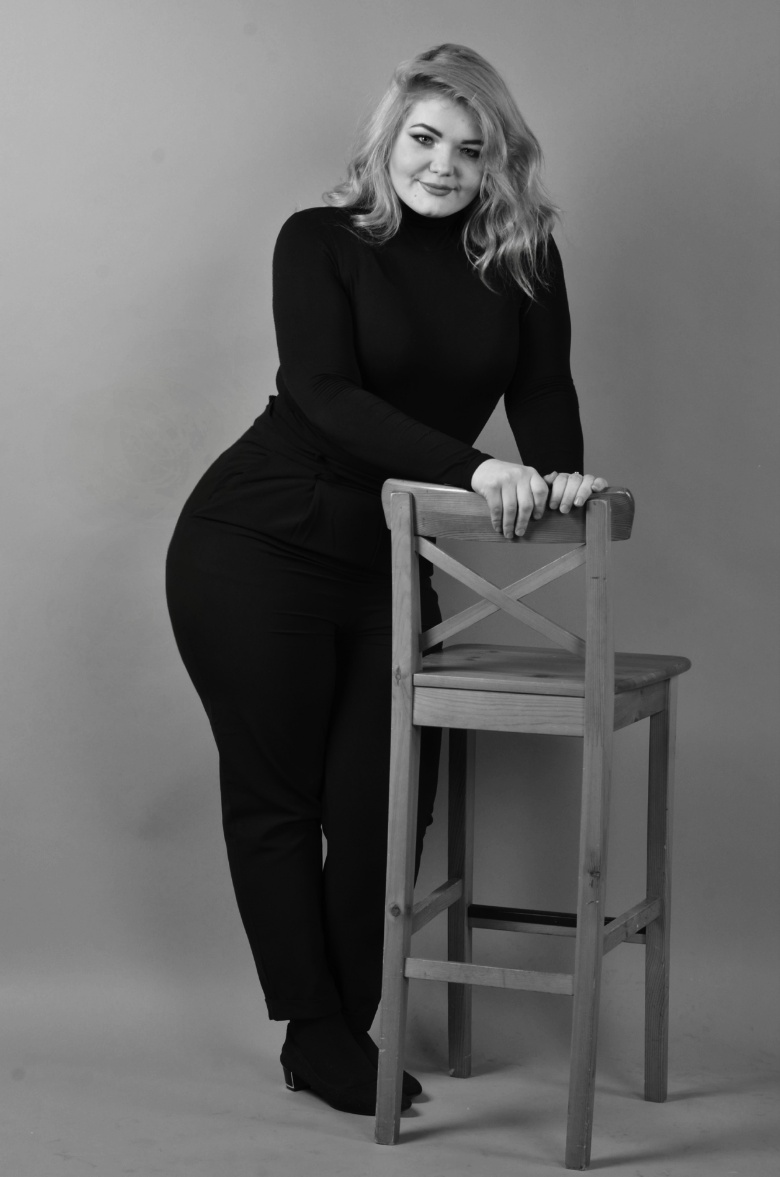 Возраст: 20 лет 
Специализация:
Музыкально-театральное искусство(Искусство оперного пения) Опыт :Работы в драматических постановках. Профессиональные навыки:Приятный голос(меццо-сопрано)
Хорошая дикцияОбразование:Среднее специальное Орский Колледж Искусств (с отличием) ,2014-2018
Специальность: Артист-вокалист,педагог
Неполное высшее Московская Государственная консерватория имени П.И Чайковского ,год поступления-2018 
Специальность: Музыкально-театральное искусство (Искусство оперного пения)Знание языков:Родной язык: русский
Английский: начальный

Дополнительная информация:Рост 175 см, кг. Размер одежды 48-50.  Блондинка .Работала ведущей концертов. Работала с молодыми композиторами , так же выступала на конкурсах композиторов в качестве исполнителя (Межрегиональный конкурс композиторов 2017 г.)Лауреат вокальных конкурсов:
Международный конкурс-фестиваль «Урал собирает друзей» г. Оренбург  2016 г. Лауреат 1 степени
Всероссийский конкурс Г.Писаренко г. Нижний Новгород 2017 г. Лауреат 2 степени
Международный конкурс «Орфей» г. Челябинск  2018 г. Лауреат 2 степени
Международный конкурс «Sounds of voice» г. Москва 2018 г. Лауреат 1 степени



 О себе: Коммуникабельна‚амбициозна,находчива,энергична.Приятная внешность.Контактная информация:Телефон: 89629463777e-mail: anna.prilepko@mail.ru